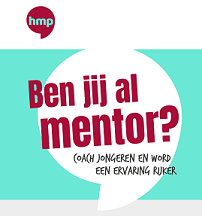 Haags mentorprogrammaAandacht voor en door studentenHaags mentorprogrammaAandacht voor en door studentenWat maakt dit praktijkvoorbeeld bijzonder?Bij het Haags Mentorprogramma (HMP) staat aandacht voor en door studenten centraal. Derdejaarshavo-leerlingen worden gekoppeld aan een student van Universiteit Leiden of de Haagse Hogeschool.Deze studenten vervullen de rol van mentor en geven de leerlingen extra één-op-één aandacht bij hetkiezen van een vervolgstudie, bij het ontdekken van hun talent of bij het maken van huiswerk. Tenslottestaan studenten dichter bij de belevingswereld van havo-leerlingen dan een volwassene.Het HMP is een samenwerkingsverband tussen de Johan de Witt Scholengroep, het Zuid-West College,de Haagse Hogeschool, Universiteit Leiden en Durf te dromen. HMP koppelt studenten van deUniversiteit Leiden aan leerlingen van de Johan de Witt Scholengroep en studenten van De HaagseHogeschool aan leerlingen van het Wateringse Veld College.Het HMP wordt gefinancierd door de gemeente Den Haag en is onderdeel van het curriculum van de hoger onderwijsinstellingen; de deelnemende studenten ontvangen bij deelname studiepunten.De studenten gaan wekelijks naar de school van de havo-leerlingen voor één-op-één mentoring. Zehebben een gesprek van een uur over studiekeuzes of andere zaken die met een vervolgstudie te makenhebben. In de praktijk gaat het ook over het maken van een goede planning bij het leren en over allestudierichtingen die er zijn. Het draagt allemaal bij aan een beter beeld van een vervolgstudie.Voorafgaand aan en gedurende het mentorprogramma volgen de studenten een training over coaching,pubers en diversiteit. Ook hebben ze gezamenlijke intervisie onder begeleiding van een docent. Terafsluiting schrijven de studenten een reflectieverslag.Deze vorm van onderwijs is geïnspireerd op het mentorprogramma in Rotterdam-Zuid (Mentoren opZuid), waar inmiddels duizenden scholieren aan het programma deelnemen.Samengevat:• Leerlingen krijgen een beter beeld van wie ze zijn, wat ze kunnen, wat studeren inhoudt en   studiemogelijkheden.• Scholieren en studenten vergroten hun netwerk.• De studenten van de Haagse Hogeschool en de Universiteit van Leiden leren in de praktijk. Door   de gesprekken met de scholieren en tijdens de intervisie en training koppelen ze theorie aan de   praktijk leren ze veel over coaching, begeleiding en het onderwijs.• De studenten hebben het gevoel iets te kunnen betekenen voor een ander.TipsDeze werkwijze valt of staat met een succesvolle koppeling van scholieren aan studenten. Dit project is geïnspireerd op het mentorprogramma Rotterdam Zuid. Uit dit programma bleek dat matching plaats moet vinden op basis van interesses en niet op basis van kennisbehoefte. Ook moet de hele klas gematched worden, zodat elke leerling een eigen mentor heeft. De deelnemende studenten moeten wel flexibel zijn, want scholieren hebben niet altijd evenveel zin of komen te laat.Tot slot moet er commitment zijn van alle betrokken partijen, zodat alle praktische & logistiekerandvoorwaarden goed op orde zijn.Meer weten?http://www.haagsmentorprogramma.nl/ContactpersoonSanne Bosker, Universiteit Leiden s.r.bosker@iclon.leidenuniv.nl 